                                                                 120 West American Canyon Road M-11	 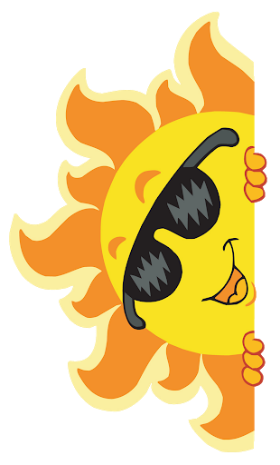 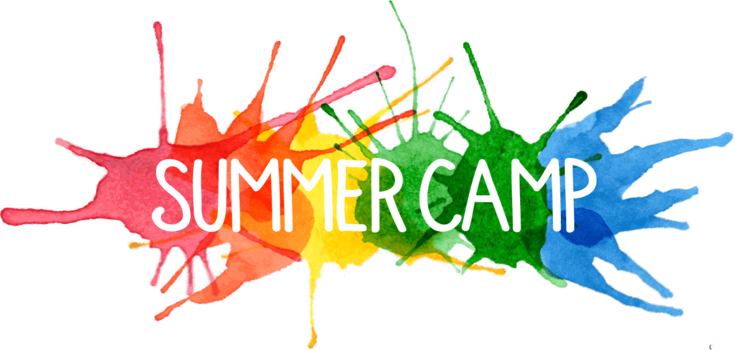 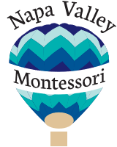 American Canyon, CA  94503		www.napavalleymontessori.com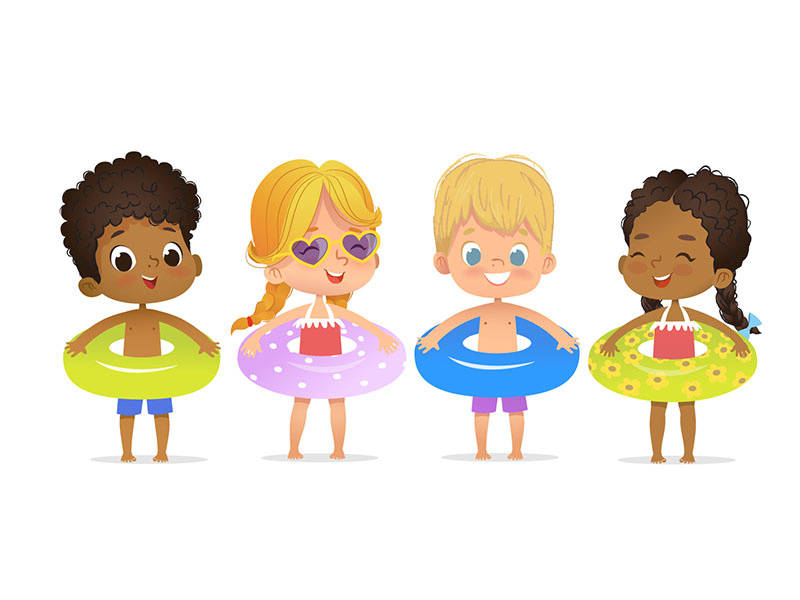    Elementary Summer Camp 2020Join us for 2-week sessions as we discover and learn about the following topics.  We provide a small, engaging environment with hands on experiences for children ages 5 years and up.  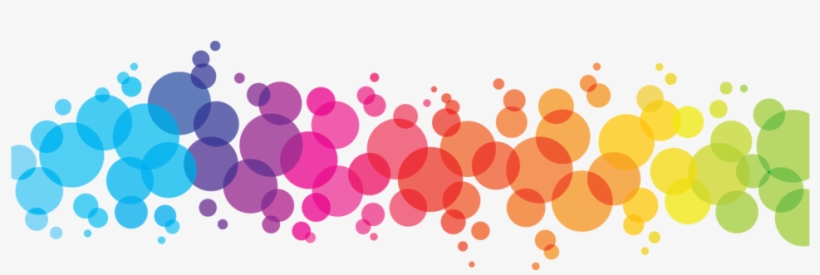 Everyday Science and Experiments  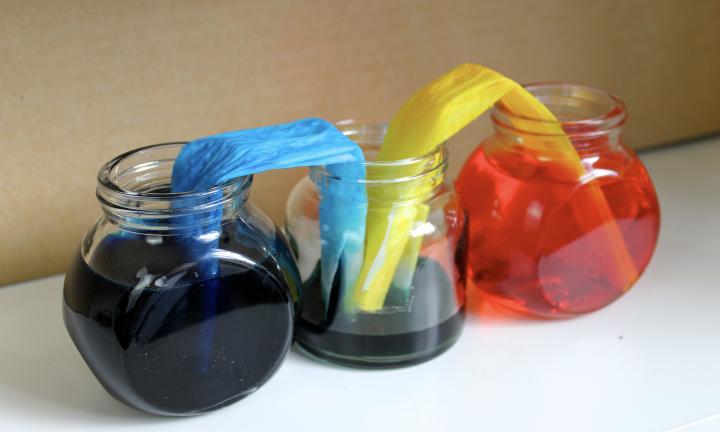 Maker’s Lab Including Recycled Creations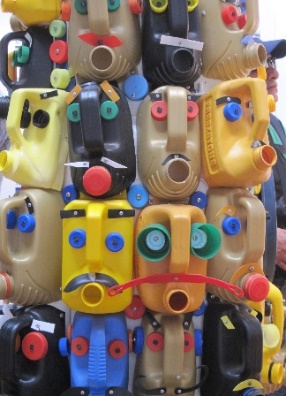 Cooking, Culture and Creativity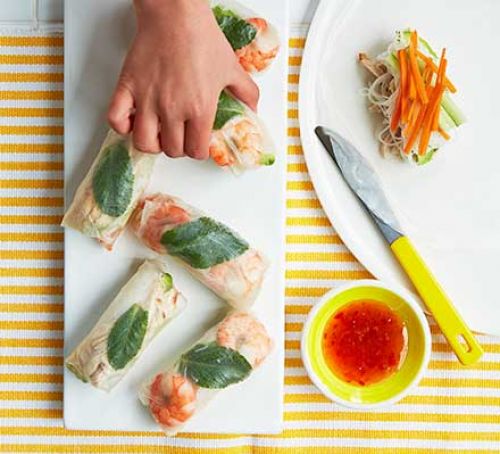 Botany, Gardening and Outdoor Exploration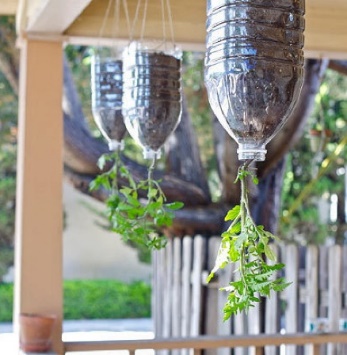 